Институт алиментных обязательств в России достаточно развит и регламентирован, вместе с тем нормативное определение понятия алиментов законодательно не установлено.В общем смысле под алиментами понимают денежные выплаты на содержание другого члена семьи.Общую правовую базу в регулировании алиментных обязательств родителей и детей составляет гл. 13 СК РФ.Так, согласно ст. 80 СК РФ родители обязаны содержать своих несовершеннолетних детей.  В соответствии со ст. 54 СК РФ ребенком признается лицо, не достигшее возраста 18 лет (совершеннолетия).Порядок и форма предоставления содержания несовершеннолетним детям определяются родителями самостоятельно. Требовать выплаты можно на всех без исключения общих детей, в том числе усыновленных. Если, например, муж усыновил сына супруги от первого брака, то этот ребенок будет иметь те же права, что и его родные дети.Более того, дети, рожденные вне брака, при условии, что отцовство подтверждено (доказано), получают те же права, что и дети плательщика, рожденные в браке. Они могут претендовать на алименты на тех же основаниях и в тех же размерах.Кроме родителя, с которым остался ребенок, подать на алименты на несовершеннолетнего ребенка могут:опекун или попечитель ребенка;приемные родители;усыновитель;организация для сирот и детей, оставшихся без попечения родителей;орган опеки и попечительства.До какого возраста платят алиментыПо общему правилу, родители обязаны платить алименты до достижения ребенком 18 лет или до восстановления трудоспособности совершеннолетнего нетрудоспособного ребенка, нуждающегося в помощи.Таким образом, выплата алиментов на несовершеннолетнего ребенка или нетрудоспособного нуждающегося в помощи совершеннолетнего ребенка, взыскиваемых в судебном порядке, согласно ст. 120 СК РФ прекращается:по достижении ребенком совершеннолетия или в случае приобретения несовершеннолетними детьми полной дееспособности до достижения ими совершеннолетия; 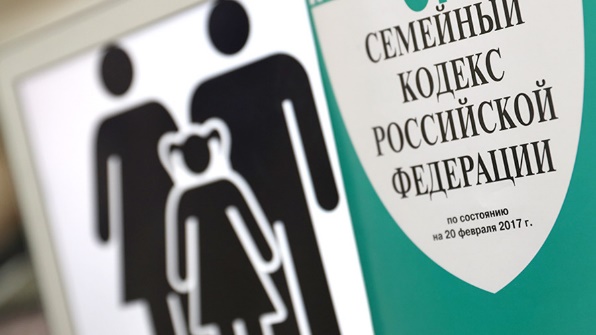 при усыновлении (удочерении) ребенка, на содержание которого взыскивались алименты;при признании судом восстановления трудоспособности или прекращения нуждаемости в помощи получателя алиментов;смертью лица, получающего алименты, или лица, обязанного уплачивать алименты.Необходимо обратить внимание, что нетрудоспособность родителей, признание их недееспособными в суде или лишение родительских прав не освобождает родителей от обязанности содержать своего ребенка (п. 2 ст. 71 СК РФ).Уплата алиментов родителем может осуществляться добровольно, на основании соглашения об уплате алиментов, либо взыскиваться с плательщика принудительно – в судебном порядке.Соглашение об уплате алиментовПравовое регулирование заключения соглашения об уплате алиментов определяется гл. 16 СК РФ. Так, соглашение об уплате алиментов заключается между лицом, обязанным уплачивать алименты, и их получателем, а при недееспособности лица, обязанного уплачивать алименты, и (или) получателя алиментов – между законными представителями этих лиц. Не полностью дееспособные лица заключают соглашение об уплате алиментов с согласия их законных представителей.При этом соглашение об уплате алиментов должно устанавливать размер, условия и порядок выплаты алиментов. Односторонний отказ от исполнения соглашения об уплате алиментов или одностороннее изменение его условий не допускаются.Установлена ли минимальная сумма по выплате алиментов?В соглашении об уплате алиментов может быть установлен и порядок индексации. Если такой порядок не оговорен, размер алиментов необходимо индексировать в соответствии со ст. 117 СК РФ, о чем более подробно указано ниже.Соглашение об уплате алиментов заключается в письменной форме и подлежит нотариальному удостоверению. То есть средства, добровольно перечисленные на содержание члена ребенка, в отсутствие нотариально удостоверенного соглашения об уплате алиментов алиментами не признаются.Нотариально удостоверенное соглашение об уплате алиментов имеет силу исполнительного листа.Взыскание алиментов по решению судаВ случае если родители не предоставляют содержание своим несовершеннолетним детям, средства на их содержание (алименты) взыскиваются с родителей в судебном порядке.В каком размере взыскиваются алиментыРазмер взыскиваемых алиментов на детей определяется судом исходя из материального и семейного положения сторон (п. 1 ст. 81, п. 1 ст. 83 СК РФ):в долевом отношении к доходу родителя в размере: на одного ребенка – 1/4, на двух детей – 1/3, на трех и более детей – 1/2 заработка и (или) иного дохода плательщика;в твердой денежной сумме;одновременно в долях и в твердой денежной сумме.С какого момента взыскиваются алиментыПо общему правилу, алименты присуждаются с момента обращения в суд. Однако возможно и взыскание алиментов за прошлое время, но только в пределах трехлетнего срока с момента обращения в суд, если судом установлено, что до обращения в суд принимались меры к получению средств на содержание, но алименты не были получены вследствие уклонения лица, обязанного уплачивать алименты, от их уплаты (ст. 107 СК РФ).В случае неуплаты алиментов к должнику могут быть применены следующие меры ответственности:Привлечение к административной ответственностиЗа неуплату родителем без уважительных причин в нарушение решения суда или нотариально удостоверенного соглашения алиментов в течение двух и более месяцев со дня возбуждения исполнительного производства, если такие действия не содержат уголовно наказуемого деяния, такой родитель может быть привлечен к административной ответственности в виде обязательных работ на срок до 150 часов, или административного ареста на срок от 10 до 15 суток, или административного штрафа в размере 20 тыс. руб. (ч. 1 ст. 5.35.1 КоАП РФ).Привлечение к уголовной ответственностиЗа неуплату родителем без уважительных причин в нарушение решения суда или нотариально удостоверенного соглашения средств на содержание несовершеннолетних детей, а равно нетрудоспособных детей, достигших 18-летнего возраста, если это деяние совершено неоднократно, грозит привлечение к уголовной ответственности в виде исправительных либо принудительных работ на срок до одного года, или ареста на срок до трех месяцев, или лишения свободы на срок до одного года.Эта мера может быть применена, если ранее родитель уже был привлечен к административной ответственности за неуплату алиментов и считается подвергнутым административному наказанию.Прокуратура города Новомосковскаг. Новомосковск, ул. Дзержинского, д. 18/29(48762) 3-46-10ПРОКУРАТУРАГОРОДАНОВОМОСКОВСКА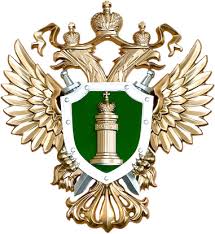 АЛИМЕНТЫ НА НЕСОВЕРШЕННОЛЕТНИХ ДЕТЕЙ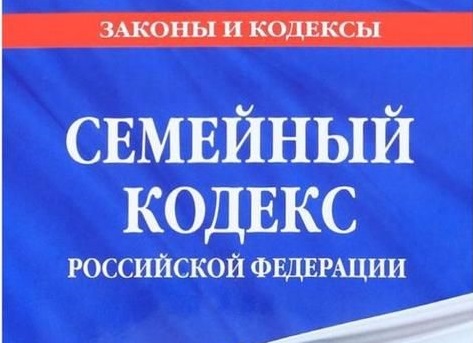 2023